СОВЕТ  ДЕПУТАТОВ ДОБРИНСКОГО МУНИЦИПАЛЬНОГО РАЙОНАЛипецкой области7-я сессия  VII-го созываРЕШЕНИЕ30.03.2021г.                                 п.Добринка	                                    №68-рсО протесте Липецкой  транспортной прокуратуры на решение Совета депутатов Добринского муниципального района Липецкой области от 10.02.2017 №134-рс «О  Положении  «О   порядке  определения  размера   арендной платы, о порядке, условиях и  сроках  её  внесения за использование  земельных  участков, находящихся в муниципальной собственности  Добринского муниципального района, и об установлении ставок арендной платы за использование земельных участков, находящихся в муниципальной собственности Добринского муниципального района,  и земельных участков, расположенных на территории Добринского муниципального района, государственная собственность на   которые   не  разграничена»Рассмотрев протест Липецкой транспортной прокуратуры от 11.02.2021 №07-01/1-2021 на решение Совета депутатов Добринского муниципального района от 10.02.2017 N 134-рс  «О  Положении  «О   порядке  определения  размера   арендной платы, о порядке, условиях и  сроках её  внесения за использование  земельных  участков, находящихся в муниципальной собственности  Добринского муниципального района, и об установлении ставок арендной платы за использование земельных участков, находящихся в муниципальной собственности Добринского муниципального района, и земельных участков, расположенных на территории Добринского муниципального района, государственная собственность на   которые   не  разграничена», в котором считает, что пунктом 3.3 раздела III Положения «О   порядке  определения  размера   арендной платы, о порядке, условиях и  сроках её  внесения за использование  земельных  участков, находящихся в муниципальной собственности  Добринского муниципального района, и об установлении ставок арендной платы за использование земельных участков, находящихся в муниципальной собственности Добринского муниципального района, и земельных участков, расположенных на территории Добринского муниципального района, государственная собственность на   которые   не  разграничена»  установлена ставка арендной платы (в процентах) за земли промышленности, энергетики, транспорта, связи, и иного специального  назначения, в размере 15% от кадастровой стоимости земельного участка и за земли промышленности, энергетики, транспорта, связи, и иного специального  назначения, на которые переоформлено право постоянного (бессрочного) пользования земельным участком на право аренды земельного участка, размер арендной платы устанавливается в размере 2% от кадастровой стоимости земельного участка, противоречит требованиям федерального законодательства.   По результатам рассмотрения Совет депутатов Добринского муниципального района  считает, что указанные в протесте требования не подлежат  удовлетворению по следующим основаниям:         Так п.2.ч.3 ст. 39.7 Земельного кодекса РФ определено, что порядок определения размера арендной платы за земельные участки, находящиеся в государственной или муниципальной собственности и предоставленные в аренду без торгов устанавливается органом власти субъекта Российской Федерации, в отношении земельных участков, находящихся в собственности субъектов Российской Федерации и земельных участков, государственная собственность на которые не разграничена.         В соответствии со ст.20 Федерального закона от 06.03.2003 №131-ФЗ «Об общих принципах организации местного самоуправления в Российской Федерации» органы местного самоуправления вправе осуществлять отдельные государственные полномочия федеральных органов исполнительной власти и органов исполнительной власти субъектов Российской Федерации.         Постановлением администрации Липецкой области №179 от 24.12.2007 утверждено положение о порядке определения размера арендной платы, порядке, условиях и сроках ее внесения за использование земельных участков, государственная собственность на которые не разграничена.         Пунктом 2.3. настоящего положения определено, что размер ставок арендной платы за использование указанных земельных участков устанавливается органом местного самоуправления муниципальных районов, городских округов.         Статьей 27 Устава Добринского муниципального района определено, что к компетенции Совета депутатов относится установление правил и норм, обязательных для исполнения на территории района.          Таким образом из вышеизложенного следует, что Совет депутатов Добринского муниципального района принял оспариваемый нормативный правовой акт в пределах своей компетенции, установленной Федеральным законодательством, который не противоречит Федеральным законам, законам субъекта Российской Федерации.          Принятое положение регулирует правоотношения в части использования земельных участков на территории Добринского муниципального района Липецкой области, государственная собственность на которые не разграничена, и не распространяет свои действия на земельные участки являющиеся федеральной собственностью и собственностью субъекта Российской Федерации.   Руководствуясь ст. 27 Устава Добринского муниципального района и учитывая решение постоянной комиссии по правовым вопросам, местному самоуправлению и работе с депутатами, Совет депутатов Добринского муниципального района  РЕШИЛ:1. Протест Липецкой транспортной прокуратуры от 11.02.2021 №07-01/1-2021 на решение  Совета депутатов Добринского муниципального района от 10.02.2017 N 134-рс  «О  Положении  «О   порядке  определения  размера   арендной платы, о порядке, условиях и  сроках её  внесения за использование  земельных  участков, находящихся в муниципальной собственности  Добринского муниципального района, и об установлении ставок арендной платы за использование земельных участков, находящихся в муниципальной собственности Добринского муниципального района, и земельных участков, расположенных на территории Добринского муниципального района, государственная собственность на   которые   не  разграничена» отклонить.2. Настоящее решение вступает в силу со дня его принятия.Председатель Совета депутатовДобринского муниципального района 			          	      М.Б.Денисов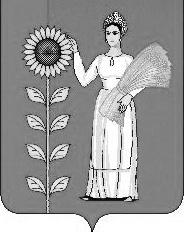 